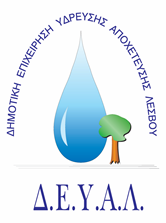 ΔΙΑΔΗΜΟΤΙΚΗ ΕΠΙΧΕΙΡΗΣΗ                                                            Ημερομηνία: 26/03/2021ΥΔΡΕΥΣΗΣ ΑΠΟΧΕΤΕΥΣΗΣ                                             ΛΕΣΒΟΥ                                                                                                          Προς                                                                                                          Δ.Ε.Υ.Α. ΛέσβουΕΝΔΕΙΚΤΙΚΟΣ ΠΡΟΥΠΟΛΟΓΙΣΜΟΣ	Προς ΘΕΜΑ:  Προμήθεια αναλωσίμων εκτυπωτών για τις ανάγκες των γραφείων της ΔΕΥΑ Λέσβου. Αρ. πρωτ.:   3868  /26-03-2021Α/ΑΠΟΣΟΤΗΤΑΠΕΡΙΓΡΑΦΗΤΙΜΗ ΜΟΝ. ΚΟΣΤΟΣ13Τόνερ 502ΗΕ συμβατό  (Lexmark MS310/415) Σελ.5000           60,00180,0021Τόνερ 51Β2000 συμβατό  (Lexmark MΧ317DN) Σελ.5.000         60,0060,0034Drum για Lexmark MS310 50F0Z00                                             50,00200,0041CF353A Magenta (HP Color LaserJet pro MFP M176)                60,0060,0051CF351A Cian (HP Color LaserJet pro MFP M176)                        60,0060,0061CF352A Black (HP Color LaserJet pro MFP M176)                      55,0055,0071CF352A Yellow (HP Color LaserJet pro MFP M176)                     60,0060,0084Τόνερ Φωτ. TN323 BIHUB227 287 (Develop ineo 227) (Γνήσιο)   60,00240,0091Τόνερ Φωτ. CANON C-EXV33 IR-2520 (Γνήσιο)                            40,0040,00104Μελάνι Epson T1301 XL BLK                                                           5,0020,00114Μελάνι HP339                                                                                     20,0080,00122Μελάνι HP344                                                                                       20,0040,00ΚΑΘΑΡΗ ΑΞΙΑΚΑΘΑΡΗ ΑΞΙΑΚΑΘΑΡΗ ΑΞΙΑΚΑΘΑΡΗ ΑΞΙΑ1.095,00ΦΠΑ 17%ΦΠΑ 17%ΦΠΑ 17%ΦΠΑ 17%186,15ΣΥΝΟΛΟΣΥΝΟΛΟΣΥΝΟΛΟΣΥΝΟΛΟ1.281,15